                  Airport Inspection Security	CONFIDENTIAL	                  Building 56 –  Badges Office                  Tel: 02/753.70.29 APPLICATION AIRPORT ID BADGE CHANGES 	Mail: badge@brusselsairport.be in case of: lost, theft, change function, reactivation        Please complete the form in CAPITAL letters.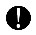 Personal data badge user:Lost badgeLoss must be immediately reported to the badge office of Brussels Airport.  A temporary badge will be delivered for a period of 1-5 days. This document must be completed and signed by one of the responsibles and returned to the badges office. The cost will be charged and a new deposit will be requested.  Theft badgeTheft  must be immediately reported to the badge office of Brussels Airport. A temporary badge will be delivered for a period of 1-5 days. This document must be completed and signed by one of the authorized persons and returned to the badges office with a copy of the declaration of theft done by the police services. No cost will be charged.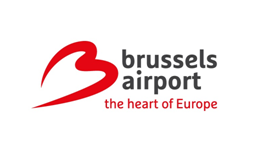 Reactivation airport ID badgeOther accesses may require a new badge (visual part may change).Necessary access / extra information:  (similar profile: colleague with the same function):Incomplete or illegible applications will not be treated by the Badges Office.Contractor:Subcontractor:Name:First name:Date of birth:National numberBadge number:Date loss of badge:Date theft of badge:Badge number:Reactivation date:Change of jobPrevious job:New job:Done in: Done in: on:on:on:Name & Signature badge user,Name & signatureName & signatureName and signatureauthorized person subcontractor,authorized person subcontractor,authorized person contractor,